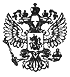 Республика КрымЗ а к о нО транспортном налоге19.11.2014№ 8-ЗРК/2014ПринятГосударственным СоветомРеспублики Крым12 ноября 2014 годаСтатья 1. Общие положенияНастоящим Законом в соответствии с Налоговым кодексом Российской Федерации устанавливается и вводится в действие на территории Республики Крым транспортный налог (далее - налог), обязательный к уплате на территории Республики Крым, определяются налоговые ставки, порядок и сроки уплаты налога, налоговые льготы, а также основания для их использования налогоплательщиками.Иные положения, относящиеся к налогу, определяются главой 28 Налогового кодекса Российской Федерации.Статья 2. Налоговый период. Отчетный период1. Налоговым периодом признается календарный год.2. Отчетными периодами для налогоплательщиков, являющихся организациями, признаются первый квартал, второй квартал, третий квартал.Статья 3. Налоговые ставкиНалоговые ставки на территории Республики Крым устанавливаются соответственно в зависимости от мощности двигателя, тяги реактивного двигателя или валовой вместимости транспортного средства в расчете на одну лошадиную силу мощности двигателя транспортного средства, один килограмм силы тяги реактивного двигателя, одну регистровую тонну транспортного средства или одну единицу транспортного средства в следующих размерах:Налоговые ставки уменьшаются в зависимости от количества лет, прошедших с года выпуска транспортных средств, в следующих размерах:свыше 10 лет - на 20 процентов;свыше 15 лет - на 30 процентов;свыше 20 лет - на 50 процентов.Статья 4. Порядок и сроки уплаты налога и авансовых платежей1. Налог и авансовые платежи по налогу подлежат уплате в бюджет по месту нахождения транспортного средства в порядке и сроки, установленные настоящим Законом.2. Налогоплательщики, являющиеся организациями, исчисляют сумму налога и сумму авансового платежа по налогу самостоятельно.Налогоплательщики, являющиеся организациями, производят уплату авансовых платежей по налогу не позднее 30 календарных дней с даты окончания соответствующего отчетного периода.Налог, подлежащий уплате по истечении налогового периода налогоплательщиками, являющимися организациями, уплачивается не позднее 1 февраля года, следующего за истекшим налоговым периодом.3. Налогоплательщики, являющиеся физическими лицами, производят уплату налога до 1 октября года, следующего за истекшим налоговым периодом.4. Налог за каждое транспортное средство уплачивается в полных рублях (50 копеек и более округляются до целого рубля, а менее 50 копеек не учитываются).Статья 5. Налоговые льготы1. От уплаты налога освобождаются:1) Герои Советского Союза, Герои Российской Федерации, Герои Социалистического Труда, полные кавалеры ордена Славы, полные кавалеры ордена Трудовой Славы, инвалиды Великой Отечественной войны, ветераны Великой Отечественной войны, ветераны боевых действий на территории СССР, на территории Российской Федерации и территориях других государств, инвалиды 1 и 2 групп, инвалиды, имеющие ограничения способности к трудовой деятельности II и III степеней, инвалиды с детства - на одно транспортное средство с мощностью двигателя до 150 лошадиных сил (до 110,33 кВт) включительно, кроме воздушных транспортных средств, яхт и других парусно-моторных судов, гидроциклов;2) один из родителей (усыновителей), опекун, попечитель ребенка-инвалида - на одно транспортное средство с мощностью двигателя до 150 лошадиных сил (до 110,33 кВт) включительно, кроме воздушных транспортных средств, яхт и других парусно-моторных судов, гидроциклов;3) физические лица, имеющие право на получение социальной поддержки в соответствии с Законом Российской Федерации от 15 мая 1991 года N 1244-1 "О социальной защите граждан, подвергшихся воздействию радиации вследствие катастрофы на Чернобыльской АЭС", федеральными законами от 26 ноября 1998 года N 175-ФЗ "О социальной защите граждан Российской Федерации, подвергшихся воздействию радиации вследствие аварии в 1957 году на производственном объединении "Маяк" и сбросов радиоактивных отходов в реку Теча" и от 10 января 2002 года N 2-ФЗ "О социальных гарантиях гражданам, подвергшимся радиационному воздействию вследствие ядерных испытаний на Семипалатинском полигоне", - на одно транспортное средство с мощностью двигателя до 150 лошадиных сил (до 110,33 кВт) включительно, кроме воздушных транспортных средств, яхт и других парусно-моторных судов, гидроциклов;4) некоммерческие общественные организации инвалидов;5) организации, предприятия, единственными учредителями которых являются общественные организации инвалидов или уставный капитал которых полностью состоит из вкладов общественных организаций инвалидов, если среднесписочная численность инвалидов среди их работников составляет не менее 50 процентов, а их доля в фонде оплаты труда - не менее 25 процентов.2. Установить, что лица, которые воспитывают трех и более несовершеннолетних детей, и дома семейного типа, воспитывающие более пяти несовершеннолетних детей, полностью освобождаются от уплаты налога на принадлежащее им одно транспортное средство с мощностью двигателя до 200 лошадиных сил (до 147,1 кВт) включительно, кроме воздушных транспортных средств, яхт и других парусно-моторных судов, гидроциклов.3. Налоговые льготы по налогу предоставляются налогоплательщикам по основаниям, установленным настоящим Законом, и применяются при условии предоставления в налоговые органы документов, подтверждающих право на льготы.Граждане, имеющие право на льготу, представляют в налоговый орган заявление о предоставлении льготы в отношении транспортного средства с указанием марки транспортного средства и его государственного регистрационного номера, а также документы, подтверждающие право на льготы.Граждане, имеющие право на льготу, при наличии нескольких объектов налогообложения освобождаются от уплаты налога только по одному транспортному средству по их выбору.4. Налогоплательщики, являющиеся организациями, имеющие право на льготы, представляют необходимые документы в налоговые органы одновременно с подачей декларации.5. Налогоплательщики, являющиеся физическими лицами, имеющие право на льготы, самостоятельно представляют необходимые документы в налоговые органы по месту регистрации транспортных средств в срок до 1 февраля года, следующего за истекшим налоговым периодом.6. При возникновении права на льготу налогоплательщика, являющегося организацией, в течение налогового периода льгота предоставляется с месяца, в котором возникло это право.При утрате права на льготу налогоплательщиком в течение налогового периода эта льгота прекращает предоставляться с месяца, следующего за месяцем, в котором утрачено право на льготу.7. Основаниями для предоставления льготы являются:1) для граждан, указанных в пункте 1 части 1 настоящей статьи, - документы, подтверждающие статус Героя Советского Союза, Героя Российской Федерации, Героя Социалистического Труда, полного кавалера ордена Славы, ордена Трудовой Славы, удостоверение ветерана Великой Отечественной войны, ветерана боевых действий либо иной документ, подтверждающий статус ветерана Великой Отечественной войны, ветерана боевых действий; для инвалидов, за исключением инвалидов общего заболевания и инвалидов с детства, - соответствующее удостоверение, а для инвалидов общего заболевания и инвалидов с детства - справка медико-социальной экспертизы об инвалидности;2) для граждан, указанных в пункте 2 части 1 настоящей статьи, - заверенные копии решения суда для усыновителей, документов единого образца, удостоверяющих статус родителя - опекуна, попечителя ребенка-инвалида;3) для граждан, указанных в пункте 3 части 1 настоящей статьи, - специальное удостоверение единого образца гражданина, подвергшегося воздействию радиации вследствие катастрофы на Чернобыльской АЭС, аварии на производственном объединении "Маяк", ядерных испытаний на Семипалатинском полигоне, ставшего инвалидом;4) для организаций, указанных в пункте 4 части 1 настоящей статьи, - копии учредительных документов, заверенные подписью и печатью руководителя организации;5) для организаций, указанных в пункте 5 части 1 настоящей статьи, - копии учредительных документов, документов, подтверждающих факт установления инвалидности работников данных организаций, общий фонд оплаты труда и фонд оплаты труда работников данных организаций, являющихся инвалидами, а также документов, подтверждающих среднесписочную численность инвалидов среди работников данных организаций, заверенные подписью и печатью руководителя организации.Статья 6. Заключительные положенияНастоящий Закон вступает в силу с 1 января 2015 года, но не ранее чем по истечении одного месяца со дня его официального опубликования.Глава Республики КрымС.АКСЕНОВг. Симферополь19 ноября 2014 годаN 8-ЗРК/2014Наименование объекта налогообложенияНалоговая ставка (в рублях)12Автомобили легковые с мощностью двигателя (с каждой лошадиной силы):до 100 л.с. (до 73,55 кВт) включительно5,0свыше 100 л.с. до 150 л.с. (свыше 73,55 кВт до 110,33 кВт) включительно7,0свыше 150 л.с. до 200 л.с. (свыше 110,33 кВт до 147,1 кВт) включительно15,0свыше 200 л.с. до 250 л.с. (свыше 147,1 кВт до 183,9 кВт) включительно20,0свыше 250 л.с. (свыше 183,9 кВт)50,0Мотоциклы и мотороллеры с мощностью двигателя (с каждой лошадиной силы):до 20 л.с. (до 14,7 кВт) включительно2,0свыше 20 л.с. до 35 л.с. (свыше 14,7 кВт до 25,74 кВт) включительно4,0свыше 35 л.с. (свыше 25,74 кВт)10,0Автобусы с мощностью двигателя (с каждой лошадиной силы):до 200 л.с. (до 147,1 кВт) включительно10,0свыше 200 л.с. (свыше 147,1 кВт)20,0Автомобили грузовые с мощностью двигателя (с каждой лошадиной силы):до 100 л.с. (до 73,55 кВт) включительно12,0свыше 100 л.с. до 150 л.с. (свыше 73,55 кВт до 110,33 кВт) включительно20,0свыше 150 л.с. до 200 л.с. (свыше 110,33 кВт до 147,1 кВт) включительно25,0свыше 200 л.с. до 250 л.с. (свыше 147,1 кВт до 183,9 кВт) включительно30,0свыше 250 л.с. (свыше 183,9 кВт)40,0Другие самоходные транспортные средства, машины и механизмы на пневматическом и гусеничном ходу (с каждой лошадиной силы)5,0Снегоходы, мотосани с мощностью двигателя (с каждой лошадиной силы):до 50 л.с. (до 36,77 кВт) включительно25,0свыше 50 л.с. (свыше 36,77 кВт)50,0Катера, моторные лодки и другие водные транспортные средства с мощностью двигателя (с каждой лошадиной силы):до 100 л.с. (до 73,55 кВт) включительно20,0свыше 100 л.с. (свыше 73,55 кВт)50,0Яхты и другие парусно-моторные суда с мощностью двигателя (с каждой лошадиной силы):до 100 л.с. (до 73,55 кВт) включительно30,0свыше 100 л.с. (свыше 73,55 кВт)100,0Гидроциклы с мощностью двигателя (с каждой лошадиной силы):до 100 л.с. (до 73,55 кВт) включительно50,0свыше 100 л.с. (свыше 73,55 кВт)100,0Несамоходные (буксируемые) суда, для которых определяется валовая вместимость (с каждой регистровой тонны валовой вместимости)30,0Самолеты, вертолеты и иные воздушные суда, имеющие двигатели (с каждой лошадиной силы)50,0Самолеты, имеющие реактивные двигатели (с каждого килограмма силы тяги)40,0Другие водные и воздушные транспортные средства, не имеющие двигателей (с единицы транспортного средства)400,0